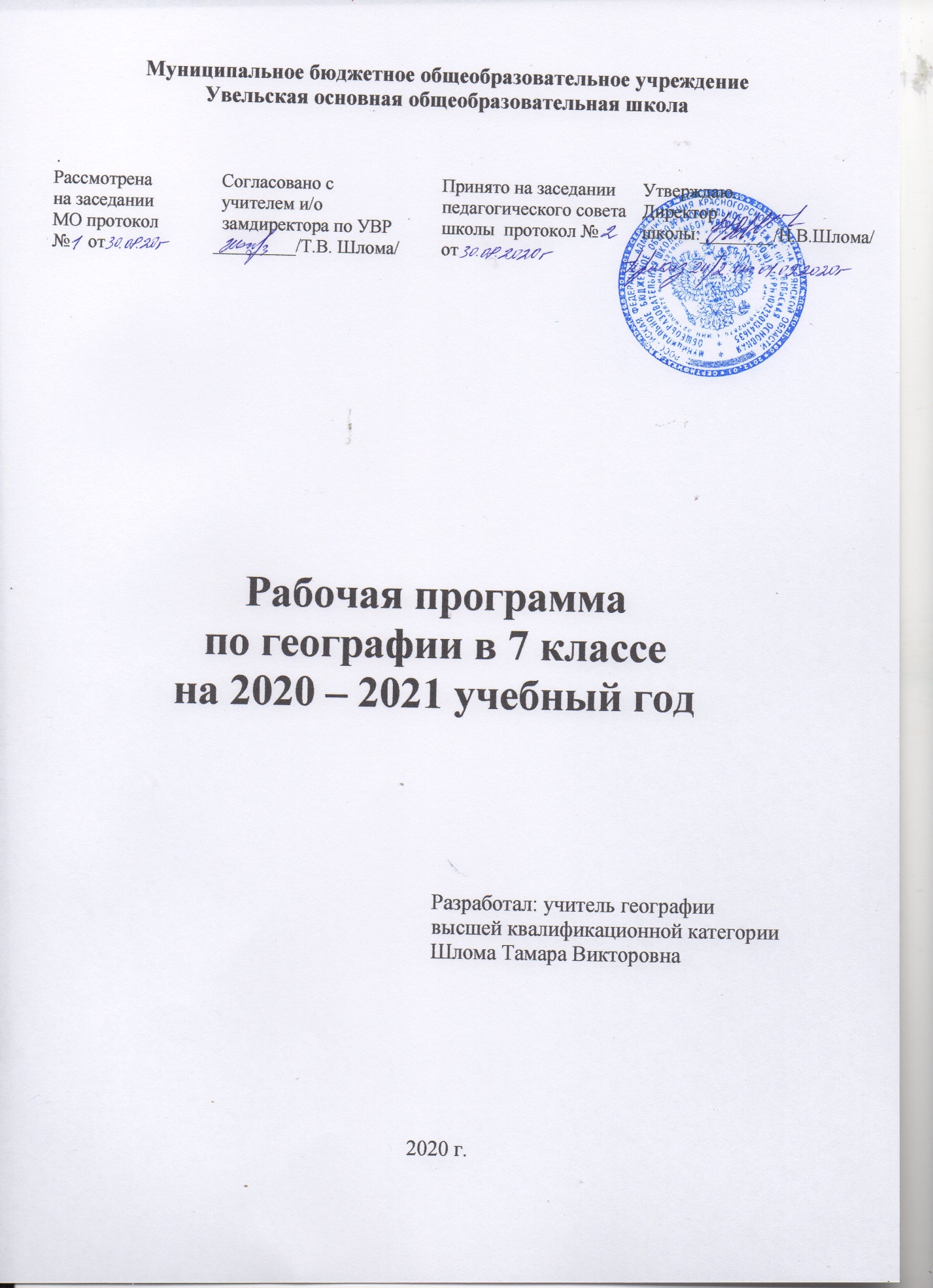 I.Пояснительная записка.Рабочая программа по географии ориентирована на учащихся 7 класса  и реализуется на основе следующих документов: Федерального государственного образовательного стандарта основного общего образования (приказ  Минобрнауки России от 17 декабря 2010 г. № 1897;(с изменениями , утвержденными приказами Минобрнауки России от 29 декабря 2014 года № 1644, от 31 декабря 2015 года  № 1577);География. Рабочие программы. Предметная линия учебников «Сферы».5-9 классы: пособие для учителей общеобразоват. учреждений/В.П. Дронов, Л.Е.Савельева.-М.:Просвещение,2017.Базисного учебного  плана общеобразовательных учреждений Брянской области на 2020-2021 учебный год;Учебного плана  МБОУ Увельская ООШ.                                                  Цели и задачи курса географииГлавная цель курса «География. Земля и люди»  — опираясь на созданную у учащихся систему географических знаний о процессах и явлениях общепланетарного масштаба, сформировать у них базовый комплекс региональных страноведческих знаний о целостности идифференциации материков, их крупных районов и стран, об их населении, об особенностях жизни и хозяйственной деятельности человека в разных природных условиях. Для достижения главной цели раздела, изучение географии на этой ступени основного общего образования должно быть направлено на решение следующих задач:продолжить формирование у учащихся знаний и представлений о географической дифференциации природы Земли по мере продвижения от общепланетарного уровня к региональному и локальному.В этой связи особое внимание уделяется формированию у школьников важнейшего навыка, который Н.Н. Баранский определял как «игру масштабами»;создать образные комплексные географические представления о крупных частях земной поверхности: океанах, материках, странах и их частях,  с выделением особенностей их природы, природных ресурсов, использовании их населением,заложить первичные представления о формировании политической карты, видах хозяйственной деятельности людей и особенностях их географии, глобальных проблемах человечества, которые будут развиты на более старших ступенях обучения;продолжить развитие картографической грамотности учащихся, навыков и умений по нахождению, обработке, систематизации и презентации разнообразной географической информации.Рабочая программа ориентирована на использование учебника: География. Земля и люди.7 класс: учеб. для общеобразоват. организаций/А.П. Кузнецов, Л.Е. Савельева, В.П.Дронов.-М.:Просвещение,2018. В данной программе порядок изучения тем составлен на основе учебника.      Учебный предмет «География» относится к предметной области« Общественно-научные предметы». Базисный учебный план на изучение географии в 7 классе основной школы отводит 2 часа в неделю. Данная рабочая программа рассчитана на 68  часов (из расчета 2 часа  в неделю). II.Планируемые результаты освоения географииIII.Содержание учебного предмета. (68 часов)ВВЕДЕНИЕ (1 ч)Что изучают в курсе. Возрастающая зависимость состояния природы материков и океанов от деятельности человека. Практическое значение географических знаний. Источники географической информации.Раздел 1. ПРИРОДА ЗЕМЛИ: ГЛАВНЫЕ ЗАКОНОМЕРНОСТИ (10)Материки и океаны на поверхности Земли. Географическое положение и размеры материков. Особенности размещения материков по поверхности Земли. Северное материковое и Южное океаническое полушария. Группы северных и южных материков. Влияние географического положения, площади и взаимного расположения материков на особенности их природы.Географическое положение и размеры океанов. Особенности береговой линии. Взаимодействие материков и океанов.Материки и части света. Содержательные различия понятий «материки» и «части света». Часть света, как историко-культурная категория: история возникновения и развития понятия. Современные части света, их границы. Принципы деления суши Земли на материки.Особенности рельефа Земли. Планетарные формы рельефа — выступы материков и понижения океанов. Различия в строении земной коры материков и океанов. Равновесное состояние материковой и океанической земной коры. Различия материков и океанов по средней высоте и средней глубине. Главные черты рельефа материков. Различия в соотношении гор и равнин в рельефе северных и южных материков. Наиболее протяженные горные системы мира.Главные черты рельефа дна океанов. Типичные формы рельефа океанического дна: шельф, континентальный склон, глубоководные желоба и островные дуги, ложе океана. Различия в соотношении форм рельефа дна в разных океанах.История формирования рельефа Земли. Летосчисление Земли. Геологические эры. Определение возраста горных пород по останкам живых организмов. Формирование земной коры материков. Превращение океанической коры в континентальную, как результат сближения и столкновения литосферных плит. Эпохи складчатости. Платформы, их строение и возраст. Древние платформы — основа всех современных материков. Возникновение складчатых и глыбовых гор. Образование современных материков и океанов. Пангея, Лавразия и Гондвана.Климатообразующие факторы. Разный угол падения солнечных лучей на земную поверхность — главный климатообразующий фактор. Воздушные массы, их типы и свойства. Циркуляция атмосферы — второй по значимости климатообразующий фактор. Чередование поясов с разным атмосферным давлением. Постоянные ветры: пассаты, западные ветры умеренных широт, восточные полярные ветры, их влияние на климат различных районов Земли.Муссоны. Влияние на климат характера земной поверхности, теплых и холодных океанических течений. Зависимость климата от абсолютной высоты и рельефа местности. Образование осадков в горах.Климаты Земли. Классификация климатов. Основные и переходные климатические пояса. Неоднородность климата внутри климатических поясов. Характеристики жарких (экваториальный, субэкваториальный и тропический), умеренных (субтропический, умеренный) и холодных (субарктический, субантарктический, арктический, антарктический) климатических поясов.Мировой океан. Исследования океана. Первая русская кругосветная экспедиция под командованием И.Ф. Крузенштерна, Ю.Ф. Лисянского. Первая экспедиция по изучению Мирового океана на корабле «Челленджер». Современные исследования Мирового океана. Размеры Мирового океана. Площадь, объем, средняя глубина, протяженность береговой линии Мирового океана.Рельеф дна и объем воды в океанах. Распределение поверхности дна Мирового океана по высотным уровням. Океан и атмосфера: обмен теплом и влагой. Различия поверхностных водных масс по температуре, солености, насыщенности кислородом. Круговороты поверхностных течений и их роль в перераспределении тепла и влаги на Земле. Жизнь в Океане, ее распространение в зависимости от климата, глубины и насыщенности воды кислородом. Океан и человек. Роль Океана в хозяйственной деятельности людей. Стихийныебедствия, связанные с Океаном. Экологические проблемы и охранаприроды Мирового океана.Размещение вод суши. Сток поверхностных вод. Распределение атмосферных осадков, выпадающих над сушей. Влияние рельефа на распределение поверхностного стока. Годовой слой стока, его зависимость от климата. Различия в водообеспеченности материков.Реки. Различия речной сети материков по густоте, областям стока, источникам питания и режиму рек. Речные водохранилища.Озера, зависимость их размещения по материкам от наличия котловин и климата. Ледники, их распространение в зависимости от климата. Покровные и горные ледники. Площадь современного оледенения материков. Подземные воды, их виды и значение для жизни и хозяйственной деятельности людей.Природная зональность. Формирование природных зон.Неравномерность распределения солнечного тепла по поверхностиЗемли и внутренние различия в увлажнении географических поясов суши — основные причины формирования природных зон. Особенности расположения природных зон на суше и в Океане. Природные зоны материков, влияние на их особенности геологической истории материков, климата, рельефа и человеческой деятельности. Преобразование природных комплексов в природно-антропогенные и антропогенные.Практические работы. Определение сходства и различия материков по географическому положению. Определение по картам зависимости рельефа территорий от строения земной коры. Определение по карте направлений передвижения литосферных плит. Работа с картами «Климатические пояса и области мира» и «Географические пояса и природные зоны мира» с целью определения закономерностей их смены. Составление картосхемы «Морские течения в Океане». Определение типа климата, природной зоны по картографическим и статистическим материалам. Нанесение на контурные карты географической номенклатуры по теме раздела.Раздел 2. ЧЕЛОВЕК НА ПЛАНЕТЕ ЗЕМЛЯ (9 ч)Заселение человеком Земли. Расы. Прародина человечества.Основные пути расселения древнего и современного человека. Географические расы, причины их возникновения, внешние признаки людей различных рас.Сколько людей живет на Земле? Переписи населения. Изменения темпов роста численности населения Земли на разных исторических этапах. Факторы, влияющие на рост численности населения. Естественный прирост населения, его различия. Влияние величины естественного прироста на средний возраст населения стран и продолжительность жизни.Размещение людей на планете. Средняя плотность населения Земли, ее изменения с течением времени. Неравномерность размещения населения Земли по ее поверхности, различия размещения населения по полушариям, отдельным материкам и странам. Факторы, влияющие на размещение людей. Адаптация человека к природным условиям: их влияние на внешний облик людей, жилища, одежду, орудия труда, пищу.Народы, языки и религии мира. Народ, как совокупность людей, проживающих на определенной территории и говорящих на одном языке. География народов и языков. Языковые семьи. Мировые и национальные религии, их география.Хозяйственная деятельность людей. Исторические этапы формирования современного хозяйства. Основные виды современной хозяйственной деятельности человека, особенности их географии.Где и как живут люди: города и сельская местность. Основные виды поселений: города и сельские поселения, их различия по внешнему облику и занятиям населения. Соотношение городского и сельского населения мира. Многообразие сельских поселений. Ведущая роль городов в хозяйственной, культурной и политической жизни людей. Функции городов, их внутреннее зонирование в соответствии с выполняемыми функциями. Крупные города. Городские агломерации.Страны мира. Политическая карта мира. Различия стран по размерам, географическому положению, числу жителей, хозяйственной деятельности, формам правления. Суверенные государства. Республики и монархии. Аграрные, индустриальные и постиндустриальные страны.Историко–культурные районы мира. Принципы выделения историко-культурных районов, их границы. Основные особенности историко-культурных районов: Западной и Центрально-Восточной Европы, Российско-Евразиатского региона, Северной Африки и Среднего Востока, Африки южнее Сахары, Южной, Восточной и Юго-Восточной Азии, Северной и Латинской Америки,Австралии, Океании.Практические работы. Составление географических характеристик населения мира (плотность, размещение, народы), описаний городов, культуры народов. Работа с политической картой мира, картой народов мира и картой религий мира. Составление картосхем по темам «Расселение населения», «Специализация современного хозяйства регионов мира». Составление таблиц «Основные языковые семьи и группы», «Виды отраслей хозяйства». Характеристика сельского хозяйства, промышленности. Нанесение на контурные карты географической номенклатуры по теме раздела.Раздел 3. МНОГОЛИКАЯ ПЛАНЕТА (44)ОКЕАНЫ ЗЕМЛИ (4)Атлантический, Тихий, Индийский, Северный Ледовитый океаны.Особенности природы океанов. Географическое положение, крупнейшие моря и заливы, строение дна, климат, особенности вод и живых организмов.Природные богатства океанов и их хозяйственное освоение. Основные районы морского промысла. Добыча полезных ископаемых. Морские пути. Центры туризма.МАТЕРИКИАфрика, Южная Америка, Австралия и Океания, Антарктида, Северная Америка, Евразия.(40)Особенности природы материков. Географическое положение и очертания. Характер поверхности. Климат. Внутренние воды. Органический мир и природные зоны. Природные богатства.Природные районы материков. Особенности рельефа, климата, растительности, животного мира, хозяйственной деятельности.Население материков. Численность населения материка и особенности его размещения. Расовый состав. Крупнейшие народы и языки, религии. Политическая карта материка. Особенности хозяйственной деятельности людей.Страны материков. Особенности географического положения и природы. Население. Хозяйственная деятельность человека.Страны Африки: Египет, Демократическая Республика Конго,Южно-Африканская Республика.Страны Южной Америки: Венесуэла, Бразилия, Перу.Страны Австралии и Океании: Австралийский Союз, Самоа.Страны Северной Америки: США, Канада, Мексика.Страны Евразии: страны Европы — Норвегия, Великобритания,Германия, Франция, Италия, Чехия; страны Азии — Индия, Китай,Республика Корея, Япония, Казахстан.Раздел 4. ОБЩЕЧЕЛОВЕЧЕСКИЕ ПРОБЛЕМЫ (2 ч )Сущность общечеловеческих проблем. Демографическая проблема. Продовольственная проблема. Сырьевая и энергетическая проблемы. Экологическая проблема. Проблема преодоления отсталостимногих стран.Заключение.  (1 ч)Резерв- 1 чПрактические работы. Определение географического положения материка, страны. Чтение рельефа материков по профилям. Составление географических описаний отдельных компонентов природных комплексов материков, в том числе сравнительных, а также комплексных географических характеристик материков, их природных районов и отдельных стран на основе изучения карт и других источников информации. Составление схемы глобальных и региональных проблем человечества, определение связей между ними. Прогнозирование возникновения и развития экологических ситуаций на материках, в регионах и странах мира. Нанесение на контурные карты географической номенклатуры по теме раздела.IV. Календарно-тематическое планирование по географии в 7 классе на 2020-2021 учебный год.НаименованиеразделаПланируемый результатПланируемый результатПланируемый результатПланируемый результатНаименованиеразделапредметныйпредметныйметапредметныйличностныйНаименованиеразделабазовыйповышенныйметапредметныйличностныйВведение. географический взгляд на Землю: разнообразие территории , уникальность географических объектов. Знакомство со структурой учебника и с особенностями используемых компонентов УМКпервичные навыки нахождения, использования и презентации географической информации;Поиск дополнительной информации (в интернете и других источниках)умение планировать пути достижения целей, в том числе альтернативные, выбирать наиболее эффективные способы решения учебных и познавательных задач;смысловое чтение;воспитание патриотизма, любви и уважения к Отечеству, чувства гордости за свою Родину; усвоение гуманистических и традиционных ценностей многонационального российского общества; воспитание чувства ответственности и долга перед Родиной;Раздел  1. «Природа Земли:  главные закономерности»  основополагающие знания о географическом положении и размерах материков и океанов, их площадное соотношение в Северном и Южном полушариях. первичные навыки использования территориального подхода (на примере своего региона) как основы географического мышления для осознания своего места в целостном, многообразном и быстро изменяющемся мире;умение самостоятельно определять цели своего обучения, ставить и формулировать для себя новые задачи в учёбе и познавательной  деятельности,  развивать мотивы  и  интересы  своей познавательной деятельности;смысловое чтение;умение осознанно использовать речевые средства в соответствии с задачей коммуникации, для выражения своих чувств, мыслей и потребностей; планирования и регуляции своей деятельности; владение устной и письменной речью; монологической контекстной речью; формирование и развитие компетентности в области использования информационно-коммуникационных технологий (ИКТ- компетенции)формирование ответственного отношения к учению, готовности и способности учащихся к саморазвитию и самообразованию на основе мотивации к обучению и познанию;формирование личностных представлений о целостности природы Земли; осознание значимости и общности глобальных проблем человечества;освоение социальных норм, правил поведения, ролей и форм социальной жизни в группах и сообществах, включая взрослые и социальные сообщества; участие в школьном самоуправлении и общественной жизни в пределах возрастных компе-тенции с учётом региональных, этнокультурных, социальных и экономических особенностей;Раздел 2  «Человек на планете Земляосновы картографической грамотности и использования географической карты как одного из «языков» международного общения;элементарные практические умения использования приборов и инструментов для определения количественных и качественных характеристик компонентов географической среды, в том числе её экологических параметров;умение соотносить свои действия с планируемыми результатами, осуществлять контроль своей деятельности в процессе достижения результата, определять способы действий в рамках предложенных условий и требований, корректировать свои действия в соответствии с изменяющейся ситуацией;- умение оценивать правильность выполнения учебной задачи, собственные возможности её решения;-владение основами самоконтроля, самооценки, принятия решений и осуществления осознанного выбора в учебной и познавательной деятельности;смысловое чтение;формирование и развитие компетентности в области использования информационно-коммуникационных технологий (ИКТ- компетенции)развитие морального сознания и компетентности в решении моральных проблем на основе личностного выбора; формирование нравственных чувств и нравственного поведения, осознанного и ответственного отношения к собственным поступкам;формирование коммуникативной компетентности в общении и сотрудничестве со сверстниками, старшими и младшими в процессе образовательной, общественно полезной, учебно-исследовательской, творческой и других видов деятельности;Раздел 3.  «Многоликая планета» оценивания уровня безопасности окружающей среды, адаптации к условиям территории проживания, соблюдения мер безопасности в случае природных стихийных бедствий и техногенных катастрофначальные умения и навыки использования  географических знаний в повседневной жизни для объяснения и оценки разнообразных явлений и процессов,умение определять понятия, устанавливать аналогии, выбирать основания и критерии для классификации, устанавливать причинно-следственные связи, строить логическое рассуждение, умозаключение (индуктивное, дедуктивное и по аналогии) и делать выводы;владение умением создавать, применять и преобразовывать знаки и символы, модели и схемы для решения учебных и познавательных задач;	  формирование уважительного отношения к истории, культуре, национальным особенностям, традициям и образу жизни других народов; осознанной доброжелательности к другому человеку, его мнению, мировоззрению, культуре, языку, вере; готовности и способности вести диалог с другими людьми и достигать в нём взаимопонимания;Раздел 4. Общечеловеческие проблемыобщие представления об экологических проблемах умения и навыки безопасного и экологически целесообразного поведения в окружающей среде.умение организовывать учебное сотрудничество и совместную деятельность с учителем и сверстниками; работать индивидуально и в группе: находить общее решение и разрешать конфликты на основе согласования позиций и учёта интересов; формулировать, аргументировать и отстаивать своё мнениеформирование ценности здорового и безопасного образа жизни; усвоение правил индивидуального и коллективного безо¬пасного поведения в чрезвычайных ситуациях, угрожающих жизни и здоровью людей, правил поведения на транспорте и на дорогах;формирование основ экологического сознания на основе признания ценности жизни во всех её проявлениях и необходимости ответственного, бережного отношения к окружающей среде;развитие эмоционально-ценностного отношения к природе, эстетического сознания через освоение природного и культурного наследия народов мира, творческой деятельности эстетического характера.№п/пТема урока, разделаКол-вочасовДата проведенияДата проведения№п/пТема урока, разделаКол-вочасов по плануфактическаяВведение.	11.Введение. Работаем с учебником.1Природа Земли: главные закономерности.102.Материки и океаны на поверхности Земли. Практическая работа  № 1 «Сравнения географического положения материков»13.Материки и части света.14.Особенности рельефа Земли.15.История формирования рельефа Земли.Практическая работа № 2 « Определение взаимосвязи между строением земной коры и рельефом Земли»16.Климатообразующие факторы.17.Климаты Земли.18.Мировой океан.Практическая работа № 3 «Составление обобщенной схемы морских течений».19.Размещение вод суши.Практическая работа № 4 «Определение степени современного оледенения материков».110.Природная зональность.Практическая работа № 5 « Анализ карт климатических поясов и природных зон мира».111.Обобщение по теме: « Природа Земли: главные закономерности».1Человек на планете Земля.912.Заселение Земли человеком. Расы.113.Сколько людей живёт на Земле?114.Размещение людей на планете.115.Народы, языки и религии мира.Практическая работа № 6 «Составление комплексной характеристики населения мира»116.Хозяйственная деятельность людей.Практическая работа № 7 « Выявление особенностей современной хозяйственной деятельности»117.Где живут люди: города и сельская местность.118.Страны мира.119.Историко-культурные районы мира.Практическая работа № 8 « Определение историко-культурного района мира»120.Обобщение по теме: « Человек на планете Земля».1Многоликая планета.44Океаны Земли.421.Атлантический океан.122.Тихий океан.123.Индийский океан.124.Северный Ледовитый океан.Практическая работа № 9 «Составление комплексной характеристики океана»1Африка.525.Особенности природы Африки.Практическая работа № 10 «Описание климатических условий территорий по климатограммам»126.Природные районы.Проект «Национальные парки Африки».127.Человек на африканском пространстве.128.Страны Африки:Южно-Африканская республика.129.Страны Африки: Египет.Демократическая Республика Конго.1Южная Америка630.Особенности природы Южной Америки.131.Равнинный Восток.132.Анды.Практическая работа № 11 «Выявление условий развития хозяйства в природных районах Южной Америки»133.Человек на южноамериканском пространстве.134.Страны Южной Америки:Венесуэла.135.Страны Южной Америки:Бразилия. Перу. Проект «Путешествие по стране».1Австралия и Океания536.Природа Австралии.137.Природа Океании.138.Человек в Австралии и Океании.139.Австралийский союз.140.Самоа.1Антарктида341.Особенности природы Антарктиды.Практическая работа № 12 « Описание географического положения и особенностей Антарктиды»142.Человек на Южном материке.143.Обобщение по теме: «Южные материки».1Северная Америка644.Особенности природы Северной Америки.145.Равнины Северной Америки.Практическая работа № 13 «Выявление зависимости размещения населения и хозяйства от природной зональности»146.Горы Северной Америки.147.Человек на североамериканском пространстве.148.Страны Северной Америки: Соединенные Штаты Америки.149.Страны Северной Америки: Канада. Мексика. Проект « Памятники Всемирного природного наследия материка».1Евразия1550.Особенности природы Евразии.151.Особенности природы Евразии.Практическая работа № 14 «Описание внутренних вод Евразии»152.Западная часть Европы.153.Северная и Восточная части Евразии.154.Южная и Центральная части Азии.155.Человек на евразийском пространстве.156.Страны Европы: Норвегия.157.Страны Европы: Великобритания.158.Страны Европы: Германия и Франция.159.Страны Европы: Италия и Чехия.Проект « Памятники Всемирного культурного наследия европейской страны».160.Страны Азии: Индия.161.Страны Азии: Китай.162.Страны Азии: Япония и Республика Корея.163.Страны Азии: Турция и Казахстан.164.Обобщение по теме: « Северные материки».Практическая работа № 15 «Комплексное описание страны»1Глобальные проблемы человечества365.Общечеловеческие проблемы.166.Практическая работа № 16 «Разработка проекта по улучшению местной экологической ситуации»167.Проект «Окружающая среда: человек и его здоровье».1Заключение168.Итоговое тестирование.1